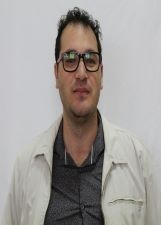 NOME: LENOIR LUIS DOS SANTOSNÚMERO: 104IDADE: 32 anosFORMAÇÃO: LICENCIADO EM HISTÓRIAExperiência na garantia dos direitos da criança e do adolescente: ATUAÇÃO NA REDE BÁSICA DE ENSINO Frase de campanha: A FAVOR DAS CRIANÇAS E ADOLESCENTES.